Job Description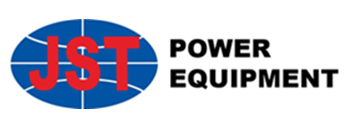 JST Power Equipment30 Skyline Drive
Lake Mary, FL 32746
(844) 631-9046Job Title: Mechanical Engineer - Detail DrafterJob Duties & Responsibilities:Learn and process engineering change requests utilizing engineering sketches and annotated drawings.Specify and document dimensions, materials, and procedures.Document parts by modeling simple 3D models, adding coordinate systems, and create detail drawings for manufacturing. Create a mechanical bill of materials of the designed switchgear to both procurement and manufacturing.Participate in quality initiatives and training as required.Candidate will design medium voltage switchgear in 3D using SOLIDWORKS to meet our customer’s requirements.  The design will be based on the JST standards as well as IEEE requirements.Other related duties as required.Qualifications And Skills:Associate degree in Mechanical, Electronics, and Electrical Technology or high school graduate or equivalent required.Bachelor's Degree with engineering technology related disciplines preferred.Zero to two (2) years of experience with associate's otherwise two (2) plus years related experienceUnderstand the application of basic Geometric Dimensioning and Tolerancing (GD&T).Experience with CAD software Solid works preferred. NC Express / Shear Genius Programming a plus.Will need strong communication skills to help support the design team as well as the manufacture floor. Other Job-Related Components:Basic understanding of industry drafting standards (ANSI)Responsible for adhering to product Drafting Standards and ProceduresAbility to technically communicate with Designers and Engineers.JST Power Equipment is an Equal Employment Opportunity (EEO) and Affirmative Action Employer encouraging diversity in the workplace.We are proud to be an Equal Opportunity Employer and consider qualified applicants without regard to race, color, religion, sex (including pregnancy, gender identity, and sexual orientation), parental status, national origin, age, disability, genetic information (including family medical history), political affiliation, military service, or other non-merit-based factors. We celebrate diversity and are committed to creating an inclusive environment for all employees.